О внесении изменений в постановление администрации Комсомольского района от 30.12.2013г.  №718 «О муниципальной программе Комсомольского района Чувашской Республики «Развитие сельского хозяйства и регулирование  рынка сельскохозяйственной продукции, сырья и продовольствия» на 2014–2020 годы»Администрация Комсомольского района п о с т а новляет:1. Внести в муниципальную программу Комсомольского района Чувашской Республики «Развитие сельского хозяйства и регулирование  рынка сельскохозяйственной продукции, сырья и продовольствия» на 2014–2020 годы»  (далее - муниципальная программа), утвержденную постановлением администрации Комсомольского района от 30.12.2013 №718 «О муниципальной программе Комсомольского района Чувашской Республики «Развитие сельского хозяйства и регулирование рынка сельскохозяйственной продукции, сырья и продовольствия» на 2014-2020 годы» (с изменениями, внесёнными постановлениями администрации Комсомольского района от 23.01.2015г. №24, от 21.11.2016г. №351, от 21.03.2017г. №121, от 23.10.2017 №558, от 28.03.2018г.№130, от 01.08.2018 №384), следующие изменения:а) в паспорте муниципальной программы позицию девять изложить в следующей редакции:б) приложение № 5 «Ресурсное обеспечение» к муниципальной программе изложить в новой редакции согласно приложению № 1 к настоящему постановлению;в) абзац третий раздела IV  в паспорте  подпрограммы «Организация научного и информационного обслуживания агропромышленного комплекса» изложить в следующей редакции: «Объем бюджетных ассигнований на 2014–2020 годы составит: в 2014 году – 275 265,00 рублей;в 2015 году – 252 500,00 рублей;в 2016 году – 117 000,00 рублей; в 2017 году – 175 500,00 рублей;в 2018 году – 452 791,00 рублей;в 2019 году – 100 000 рублей;в 2020 году – 100 000 рублей.»;г) абзац третий раздела IV в паспорте муниципальной подпрограммы «Развитие ветеринарии»  изложить в следующей редакции: «в 2014 году –11 900 рублей;в 2015 году – 27 900 рублей;в 2016 году – 12 200 рублей; в 2017 году –  4 000 рублей;в 2018 году –  246 600,00 рублей;в 2019 году –  47 900 рублей;в 2020 году –  47 900 рублей.»;д) абзац третий раздела IV в паспорте муниципальной подпрограммы «Устойчивое развитие сельских территорий»  изложить в следующей редакции: «в 2014 году – 12 891 009 рублей;в 2015 году – 75 739 654 рублей;в 2016 году – 120 027 365,70 рублей; в 2017 году –  10 327 918,55 рублей;в 2018 году –  47 484 946,78  рублей;в 2019 году –  26 231 261 рублей;в 2020 году –  28 365 211 рублей.».2. Контроль за исполнением настоящего постановления возложить на заместителя главы администрации района - начальника отдела экономики, имущественных и земельных отношений  администрации Комсомольского района Лепешкину И. Н.Глава администрацииКомсомольского района                                                   А. Н. Осипов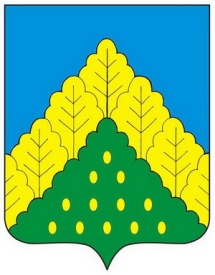 ЧĂВАШ РЕСПУБЛИКИНКОМСОМОЛЬСКИ РАЙОНĔН АДМИНИСТРАЦИЙЕЙЫШĂНУ 28.12 .2018 ç. № 825Комсомольски ялĕАДМИНИСТРАЦИЯ КОМСОМОЛЬСКОГО РАЙОНА ЧУВАШСКОЙ РЕСПУБЛИКИПОСТАНОВЛЕНИЕ28.12.2018 г. № 825с.Комсомольское«Объем средств бюджета Комсомольского района на финансирование муниципальной программы и прогнозная оценка привлекаемых на реализацию ее целей средств федерального бюджета, республиканского   бюджета Чувашской Республики, внебюджетных источниковОбъем бюджетных ассигнований муниципальной программы на 2014–2020 годы составит: в 2014г. – 13 178,2 тыс. рублей; в 2015г. – 76 020,0 тыс. рублей;в 2016г. – 121 040,3 тыс. рублей;в 2017г. –  10 507,4 тыс. рублей;в 2018г. –  48 184,3 тыс. рублей;в 2019г. –  26 379,2 тыс. рублей;в 2020г. –  28 513,1 тыс. рублей.Объемы бюджетных ассигнований уточняются ежегодно при формировании муниципального бюджета района на очередной финансовый год и плановый период»;Приложение №1 к  Постановлению администрации Комсомольского районаот 28.12.2018 г. №_825РЕСУРСНОЕ ОБЕСПЕЧЕНИЕ Приложение №1 к  Постановлению администрации Комсомольского районаот 28.12.2018 г. №_825РЕСУРСНОЕ ОБЕСПЕЧЕНИЕ Приложение №1 к  Постановлению администрации Комсомольского районаот 28.12.2018 г. №_825РЕСУРСНОЕ ОБЕСПЕЧЕНИЕ Приложение №1 к  Постановлению администрации Комсомольского районаот 28.12.2018 г. №_825РЕСУРСНОЕ ОБЕСПЕЧЕНИЕ Приложение №1 к  Постановлению администрации Комсомольского районаот 28.12.2018 г. №_825РЕСУРСНОЕ ОБЕСПЕЧЕНИЕ Приложение №1 к  Постановлению администрации Комсомольского районаот 28.12.2018 г. №_825РЕСУРСНОЕ ОБЕСПЕЧЕНИЕ Приложение №1 к  Постановлению администрации Комсомольского районаот 28.12.2018 г. №_825РЕСУРСНОЕ ОБЕСПЕЧЕНИЕ Приложение №1 к  Постановлению администрации Комсомольского районаот 28.12.2018 г. №_825РЕСУРСНОЕ ОБЕСПЕЧЕНИЕ Приложение №1 к  Постановлению администрации Комсомольского районаот 28.12.2018 г. №_825РЕСУРСНОЕ ОБЕСПЕЧЕНИЕ Приложение №1 к  Постановлению администрации Комсомольского районаот 28.12.2018 г. №_825РЕСУРСНОЕ ОБЕСПЕЧЕНИЕ Приложение №1 к  Постановлению администрации Комсомольского районаот 28.12.2018 г. №_825РЕСУРСНОЕ ОБЕСПЕЧЕНИЕ Приложение №1 к  Постановлению администрации Комсомольского районаот 28.12.2018 г. №_825РЕСУРСНОЕ ОБЕСПЕЧЕНИЕ Приложение №1 к  Постановлению администрации Комсомольского районаот 28.12.2018 г. №_825РЕСУРСНОЕ ОБЕСПЕЧЕНИЕ Приложение №1 к  Постановлению администрации Комсомольского районаот 28.12.2018 г. №_825РЕСУРСНОЕ ОБЕСПЕЧЕНИЕ Приложение №1 к  Постановлению администрации Комсомольского районаот 28.12.2018 г. №_825РЕСУРСНОЕ ОБЕСПЕЧЕНИЕ реализации подпрограмм муниципальной  программы Комсомольского района Чувашской Республики реализации подпрограмм муниципальной  программы Комсомольского района Чувашской Республики реализации подпрограмм муниципальной  программы Комсомольского района Чувашской Республики реализации подпрограмм муниципальной  программы Комсомольского района Чувашской Республики реализации подпрограмм муниципальной  программы Комсомольского района Чувашской Республики реализации подпрограмм муниципальной  программы Комсомольского района Чувашской Республики реализации подпрограмм муниципальной  программы Комсомольского района Чувашской Республики реализации подпрограмм муниципальной  программы Комсомольского района Чувашской Республики реализации подпрограмм муниципальной  программы Комсомольского района Чувашской Республики реализации подпрограмм муниципальной  программы Комсомольского района Чувашской Республики реализации подпрограмм муниципальной  программы Комсомольского района Чувашской Республики реализации подпрограмм муниципальной  программы Комсомольского района Чувашской Республики реализации подпрограмм муниципальной  программы Комсомольского района Чувашской Республики реализации подпрограмм муниципальной  программы Комсомольского района Чувашской Республики реализации подпрограмм муниципальной  программы Комсомольского района Чувашской Республики «Развитие сельского хозяйства и регулирование рынка сельскохозяйственной продукции, «Развитие сельского хозяйства и регулирование рынка сельскохозяйственной продукции, «Развитие сельского хозяйства и регулирование рынка сельскохозяйственной продукции, «Развитие сельского хозяйства и регулирование рынка сельскохозяйственной продукции, «Развитие сельского хозяйства и регулирование рынка сельскохозяйственной продукции, «Развитие сельского хозяйства и регулирование рынка сельскохозяйственной продукции, «Развитие сельского хозяйства и регулирование рынка сельскохозяйственной продукции, «Развитие сельского хозяйства и регулирование рынка сельскохозяйственной продукции, «Развитие сельского хозяйства и регулирование рынка сельскохозяйственной продукции, «Развитие сельского хозяйства и регулирование рынка сельскохозяйственной продукции, «Развитие сельского хозяйства и регулирование рынка сельскохозяйственной продукции, «Развитие сельского хозяйства и регулирование рынка сельскохозяйственной продукции, сырья и продовольствия» на 2014–2020 годы сырья и продовольствия» на 2014–2020 годы сырья и продовольствия» на 2014–2020 годы сырья и продовольствия» на 2014–2020 годы сырья и продовольствия» на 2014–2020 годы сырья и продовольствия» на 2014–2020 годы сырья и продовольствия» на 2014–2020 годы сырья и продовольствия» на 2014–2020 годы сырья и продовольствия» на 2014–2020 годы сырья и продовольствия» на 2014–2020 годы сырья и продовольствия» на 2014–2020 годы сырья и продовольствия» на 2014–2020 годы сырья и продовольствия» на 2014–2020 годы сырья и продовольствия» на 2014–2020 годы сырья и продовольствия» на 2014–2020 годы СтатусНаименование подпрограммы муниципальной программы , основного мероприятияОтветственный исполнитель, соисполнителиКод бюджетной классификацииКод бюджетной классификацииКод бюджетной классификацииКод бюджетной классификации2014 г.2015 г.2016 г.2017 г.2018 г.2019 г.2019 г.2020 г.СтатусНаименование подпрограммы муниципальной программы , основного мероприятияОтветственный исполнитель, соисполнителиГРБСРз ПрЦСРВР2014 г.2015 г.2016 г.2018 г.2019 г.2019 г.2020 г.1234567910111213141415ПрограммаРазвитие сельского хозяйства и регулирование рынка сельскохозяйственной продукции, сырья и продовольствия на 2014-2020 годыотдел сельского хозяйства и экологиихххх13 178 174,0076 020 054,00121 040 325,7010 507 418,5548 184 337,7826 379 161,0026 379 161,0028 513 111,00Подпрограмма«Развитие под отрасли растениеводства, переработки и реализации продукции растениеводства»отдел сельского хозяйства и экологиихххх0,000,000,000,000,000,000,000,00МероприятиеСубсидии на  вовлечение в оборот необрабатываемых сельскохозяйственных земельхххх0,000,000,000,000,000,000,000,00Подпрограмма «Поддержка малых форм хозяйствования»отдел сельского хозяйства и экологиихххх0,000,000,000,000,000,000,000,00123456789101112131314Мероприятие«Поддержка начинающих фермеров на период 2012–
2014 годы»хххх0,000,000,000,000,000,000,000,00Мероприятие«Развитие семейных животноводческих ферм на базе крестьянских (фермерских) хозяйств на 2012–2014 годы»хххх0,000,000,000,000,000,000,000,00Подпрограмма «Развитие ветеринарии в Комсомольском районеотдел сельского хозяйства и экологиихххх11 900,0027 900,0012 200,004 000,00246 600,0047 900,0047 900,0047 900,00МероприятиеПроведение противоэпизоотических мероприятий за счет средств резервного фонда Кабинета Министров Чувашской Республики9040406Ц97021271R2400,000,000,000,00179600,000,000,000,00Регулирование численности безнадзорных животных, за исключением вопросов, решение которых отнесено к ведению РФ, за счет субвенций, представленные из республиканского бюджета9030405Ц97051275012011 900,0027 900,0012 200,004 000,0067 000,0047 900,0047 900,0047 900,00Подпрограмма «Развитие мелиорации земель сельскохозяйственного назначения отдел сельского хозяйства и экологиихххх0,000,000,000,000,000,000,000,00Мероприятие Внедрение  в сельскохозяйственное производство технологий с использованием мелиоративных системхххх0,000,000,000,000,000,000,000,00123456789101112131314Подпрограмма «Организация научного и информационного обслуживания агропромышленного комплекса»отдел сельского хозяйства и экологиихххх275 265,00252 500,00117 000,00175 500,00452 791,00100 000,00100 000,00100 000,00МероприятиеОрганизация конкурсов, выставок и ярмарок с участием организаций агропромышленного комплекса9030405Ц960272660240275 265,00232 500,00100 000,00150 000,00396 690,00100 000,00100 000,00100 000,00Поощрение победителей экономического соревнования в сельском хозяйстве между муниципальными районами9030405Ц9Л02S2670240,00 0,0020 000,0017 000,0025 500,00 0,00 0,00 0,000,00 Оказание методической, информационной и консультационной поддержки сельскохозяйственным товаропроизводителям 903  0412 Ц960260210 2000,000,000,000,0056 101,000,000,000,00ПодпрограммаУстойчивое  развитие сельский территорийотдел сельского хозяйства и экологиихххх12 891 009,0075 739 654,00120 027 365,7010 327 918,5547 484 946,7826 231 261,0026 231 261,0028 365 211,00Строительство здания СОШ с пристроем помещений для дошкольных групп в д.А.Сюрбеево9030702Ц9902R01824100,0042 000 000,00 0,000,000,000,000,000,00Проектирование и строительство автомобильных дорог общего пользования местного значения9030409Ц9902S66405200,009 014 968,008 262 900,003 039 233,002 385 740,000,000,000,00123456789101112131314Строительство здания средней общеобразовательной школы в д.А.Сюрбеево9030702Ц9902R01824100,002 100 000,00103 459 361,700,000,000,000,000,00Осуществление капитального ремонта объектов социально-культурной сферы903702ц99ю008200777 500,00381 100,000,000,000,000,000,000,00Строительство фельдшерско-акушерских пунктов903702ц99ш001200705 979,00471 245,00269 048,000,000,000,000,000,00Благоустройство территории модульных фельдшерско-акушерских пунктов9930503Ц99022704102400,00232 441,00100 847,00 0,000,0 00,00 0,00  0,00Осуществление капитального ремонта социально-культурной сферы903702ц99д0082001 525 100,001 524 200,000,000,000,000,000,000,00Улучшение жилищных условий граждан, проживающих в сельской местности9031003ц9901L01813201 777 430,002 425 700,006 759 900,006 699 614,512 190 355,933 044 361,003 044 361,003 151 611,00Комплексное обустройство населенных пунктов, расположенных в сельской местности, объектами социальной и инженерной инфраструктуры903409Ц9902S66405200,000,001 175 309,000,000,0023 186 900,0023 186 900,0025 213 600,00123456789101112131314Строительство сельского дома культуры на 150 мест в д. Починок-Инели Комсомольского района Чувашской Республики9030801Ц9902S76905200,000,000,000,0018 719 600,000,000,000,00Повышение уровня комплексного обустройства населенных пунктов, расположенных в сельской местности, объектами социальной и инженерной инфраструктуры0000000Ц9902S82800000,000,000,000,0010 102 000,000,000,000,00Реализация проектов комплексного обустройства площадок под компактную жилищную застройку в сельской местности в рамках мероприятий по устойчивому развитию сельских территорий9030405Ц9902L56755200,000,000,000,0014 087 250,850,000,000,00Улучшение жилищных условий молодых семей и молодых специалистов в сельской местности9031003Ц9901L01813203 065 070,000,00 0,000,000,000,000,000,00Грантовая поддержка местных инициатив граждан, проживающих в сельской местности9030405Ц9903L018A5200,000,000,00589 071,040,000,000,000,00Реализация мероприятий федеральной целевой программы"Устойчивое развитие сельских территорий на 2014-2015гг"903702ц9950182005 039 930,0017 590 000,000,000,000,000,000,000,00Общепрограммные расходыОсуществление переданных полномочий Российской Федерации по подготовке и проведению Всероссийской сельскохозяйственной переписи 2016 годаотдел сельского хозяйства и экологии903405Ц9Э01539102400,000,00883 760,000,000,000,000,000,00